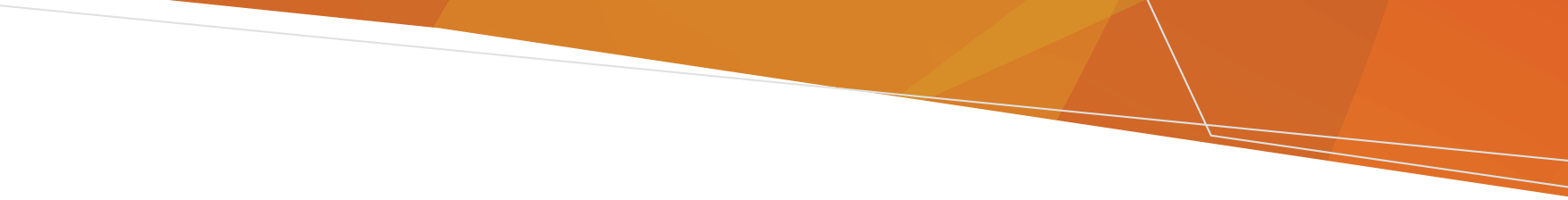 Contact person for the purposes of the applicationChecklist Checklist for an application for variation of a First Aid Service Licence First Aid Service – Licence class variationInstructions: Complete each field marked with the following text field      Complete the ‘attached’ column with either ‘Y’ or ‘N’Complete the ‘Document’ column with the exact document title and version number. Ensure version control has been updated for any amended documents (add rows as needed if attaching multiple documents)Complete the ‘Document Status’ column with either: new/ updated/ no changeFor additional information refer to the Guideline for an application for variation of a First Aid Service LicenceEmail checklist and supporting documents to: Attention Manager, NEPTFirstAidRegulation@health.vic.gov.auFull name of applicant Trading name of First Aid ServiceNo.TopicAttached (Y/N)Document/s (incl. version)Document Status (New/updated/no change)Comments1Schedule 6 – Application for variation of a First Aid Service LicencePayment of prescribed fee Clinical advisor meeting held Variation evidenceVariation evidenceVariation evidenceVariation evidence2Scope of PracticeScope of PracticeScope of PracticeScope of PracticeScope of Practice2First Aid Service level assessment2Scope of clinical practice (clinical practice guidelines)3Clinical governance      [add more if required]Staff credentialling4Quality Assurance PlanQuality Assurance Certificate of Accreditation (advanced only)5Infection control management plan 6ReportingReportingReportingReportingReportingStaff RecordsPatient Care RecordsComplaint policyComplaint register7Equipment maintenance Equipment maintenance Equipment maintenance Equipment maintenance Equipment maintenance Annual equipment maintenance scheduleTo receive this document in another format, email NEPT, First Aid and Investigations <NEPTFirstAidRegulation@health.vic.gov.au>.Authorised and published by the Victorian Government, 1 Treasury Place, Melbourne.© State of Victoria, Australia, Department of Health, September 2023 Available at First Aid <https://www.health.vic.gov.au/patient-care/first-aid-services>